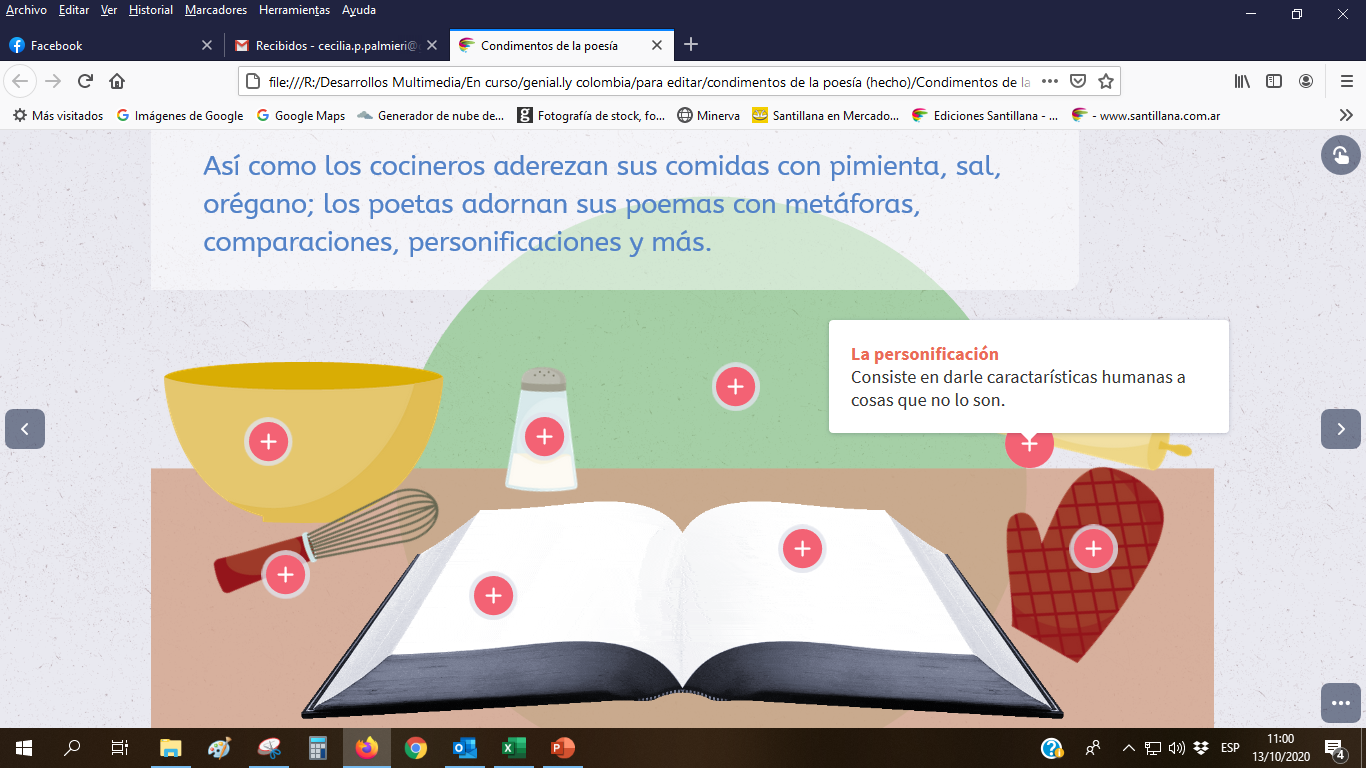 Está mal escrito características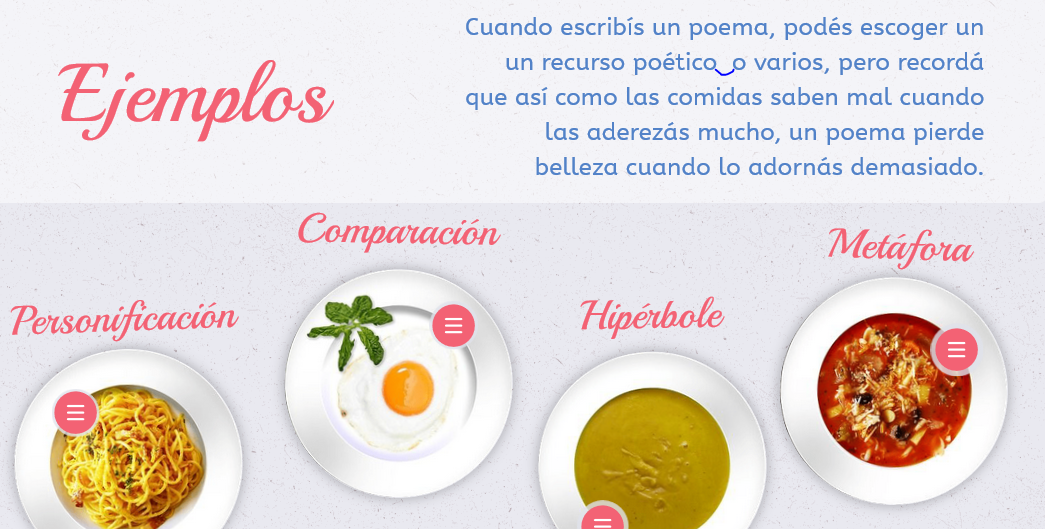 Hay doble espaciado?